УКАЗПРЕЗИДЕНТА РОССИЙСКОЙ ФЕДЕРАЦИИО МЕРАХПО РЕАЛИЗАЦИИ ОТДЕЛЬНЫХ ПОЛОЖЕНИЙ ФЕДЕРАЛЬНОГО ЗАКОНА"О ПРОТИВОДЕЙСТВИИ КОРРУПЦИИ"В соответствии с Федеральным законом от 25 декабря 2008 г. N 273-ФЗ "О противодействии коррупции" постановляю:1. Установить, что на основании пунктов 1.1 - 3 и 4 части 1 статьи 8 Федерального закона от 25 декабря 2008 г. N 273-ФЗ "О противодействии коррупции" (далее - Федеральный закон "О противодействии коррупции") сведения о доходах, об имуществе и обязательствах имущественного характера, о доходах, об имуществе и обязательствах имущественного характера супруги (супруга) и несовершеннолетних детей представляются по утвержденной Президентом Российской Федерации форме справки, заполненной с использованием специального программного обеспечения "Справки БК", размещенного на официальном сайте Президента Российской Федерации, ссылка на который также размещается на официальном сайте федеральной государственной информационной системы в области государственной службы в информационно-телекоммуникационной сети "Интернет":(в ред. Указов Президента РФ от 23.06.2014 N 460, от 15.01.2020 N 13)а) в Управление Президента Российской Федерации по вопросам противодействия коррупции:(в ред. Указа Президента РФ от 03.12.2013 N 878)гражданами, претендующими на замещение должности заместителя Председателя Центрального банка Российской Федерации;заместителями Председателя Центрального банка Российской Федерации;гражданами, претендующими на замещение должности члена Совета директоров Центрального банка Российской Федерации, и лицами, замещающими указанную должность;гражданами, претендующими на замещение должностей в государственных корпорациях (компаниях), иных организациях, созданных на основании федеральных законов, назначение на которые и освобождение от которых осуществляются Президентом Российской Федерации, и лицами, замещающими указанные должности;(в ред. Указа Президента РФ от 08.07.2013 N 613)гражданами, претендующими на замещение отдельных должностей на основании трудового договора в организациях, создаваемых для выполнения задач, поставленных перед федеральными государственными органами, назначение на которые и освобождение от которых осуществляются Президентом Российской Федерации, и лицами, замещающими указанные должности;(в ред. Указа Президента РФ от 08.07.2013 N 613)б) в подразделение Аппарата Правительства Российской Федерации, определяемое Правительством Российской Федерации:гражданами, претендующими на замещение должностей в Пенсионном фонде Российской Федерации, Фонде социального страхования Российской Федерации, Федеральном фонде обязательного медицинского страхования, в государственных корпорациях (компаниях), иных организациях, созданных на основании федеральных законов, назначение на которые и освобождение от которых осуществляются Правительством Российской Федерации, и лицами, замещающими указанные должности;(в ред. Указа Президента РФ от 08.07.2013 N 613)гражданами, претендующими на замещение отдельных должностей на основании трудового договора в организациях, создаваемых для выполнения задач, поставленных перед федеральными государственными органами, назначение на которые и освобождение от которых осуществляются Правительством Российской Федерации, и лицами, замещающими указанные должности;(в ред. Указа Президента РФ от 08.07.2013 N 613)в) в подразделения Центрального банка Российской Федерации по профилактике коррупционных и иных правонарушений (должностным лицам, ответственным за работу по профилактике коррупционных и иных правонарушений) - гражданами, претендующими на замещение должностей в Центральном банке Российской Федерации, перечень которых утвержден Советом директоров Центрального банка Российской Федерации, и лицами, замещающими указанные должности;г) в подразделения по профилактике коррупционных и иных правонарушений (должностным лицам, ответственным за работу по профилактике коррупционных и иных правонарушений), которые созданы (определены) в Пенсионном фонде Российской Федерации, Фонде социального страхования Российской Федерации, Федеральном фонде обязательного медицинского страхования, в государственных корпорациях (компаниях), иных организациях, созданных на основании федеральных законов, - гражданами, претендующими на замещение должностей в Пенсионном фонде Российской Федерации, Фонде социального страхования Российской Федерации, Федеральном фонде обязательного медицинского страхования, в государственных корпорациях (компаниях), иных организациях, созданных на основании федеральных законов, включенных в перечни, установленные нормативными актами фондов, локальными нормативными актами государственных корпораций (компаний) и иных организаций, и лицами, замещающими указанные должности;(в ред. Указа Президента РФ от 08.07.2013 N 613)д) в подразделения федеральных государственных органов по профилактике коррупционных и иных правонарушений (должностным лицам, ответственным за работу по профилактике коррупционных и иных правонарушений) - гражданами, претендующими на замещение отдельных должностей на основании трудового договора в организациях, создаваемых для выполнения задач, поставленных перед федеральными государственными органами, включенных в перечни, установленные нормативными правовыми актами этих федеральных государственных органов, и лицами, замещающими указанные должности.(в ред. Указа Президента РФ от 08.07.2013 N 613)2. Граждане и лица, названные в абзацах втором - четвертом подпункта "а" пункта 1 настоящего Указа, представляют сведения о доходах, об имуществе и обязательствах имущественного характера по утвержденной Президентом Российской Федерации форме справки в порядке и сроки, которые предусмотрены Указом Президента Российской Федерации от 18 мая 2009 г. N 558 "О представлении гражданами, претендующими на замещение государственных должностей Российской Федерации, и лицами, замещающими государственные должности Российской Федерации, сведений о доходах, об имуществе и обязательствах имущественного характера" и иными нормативными правовыми актами Российской Федерации.(в ред. Указа Президента РФ от 23.06.2014 N 460)3. Граждане и лица, названные в абзацах пятом и шестом подпункта "а" и в подпункте "б" пункта 1 настоящего Указа, представляют сведения о доходах, об имуществе и обязательствах имущественного характера по утвержденной Президентом Российской Федерации форме справки в порядке и сроки, которые предусмотрены Указом Президента Российской Федерации от 18 мая 2009 г. N 559 "О представлении гражданами, претендующими на замещение должностей федеральной государственной службы, и федеральными государственными служащими сведений о доходах, об имуществе и обязательствах имущественного характера" и иными нормативными правовыми актами Российской Федерации.(в ред. Указа Президента РФ от 23.06.2014 N 460)4. Граждане и лица, названные в подпункте "в" пункта 1 настоящего Указа, представляют сведения о доходах, об имуществе и обязательствах имущественного характера по утвержденной Президентом Российской Федерации форме справки в сроки, предусмотренные Указом Президента Российской Федерации от 18 мая 2009 г. N 559 и иными нормативными правовыми актами Российской Федерации, в порядке, определяемом нормативными актами Центрального банка Российской Федерации, изданными в соответствии с федеральными законами и нормативными правовыми актами Президента Российской Федерации.(в ред. Указа Президента РФ от 23.06.2014 N 460)5. Граждане и лица, названные в подпункте "г" пункта 1 настоящего Указа, представляют сведения о доходах, об имуществе и обязательствах имущественного характера по утвержденной Президентом Российской Федерации форме справки в сроки, предусмотренные Указом Президента Российской Федерации от 18 мая 2009 г. N 559 и иными нормативными правовыми актами Российской Федерации, в порядке, определяемом нормативными актами Пенсионного фонда Российской Федерации, Фонда социального страхования Российской Федерации, Федерального фонда обязательного медицинского страхования, локальными нормативными актами государственных корпораций (компаний) и иных организаций, созданных на основании федеральных законов, изданными в соответствии с федеральными законами и нормативными правовыми актами Президента Российской Федерации.(в ред. Указа Президента РФ от 23.06.2014 N 460)6. Граждане и лица, названные в подпункте "д" пункта 1 настоящего Указа, представляют сведения о доходах, об имуществе и обязательствах имущественного характера по утвержденной Президентом Российской Федерации форме справки в сроки, предусмотренные Указом Президента Российской Федерации от 18 мая 2009 г. N 559 и иными нормативными актами Российской Федерации, в порядке, определяемом нормативными правовыми актами федеральных государственных органов, изданными в соответствии с федеральными законами и нормативными правовыми актами Президента Российской Федерации.(в ред. Указа Президента РФ от 23.06.2014 N 460)7. Сведения о доходах, об имуществе и обязательствах имущественного характера, представляемые в соответствии с частью 5 статьи 6 Федерального конституционного закона от 6 ноября 2020 г. N 4-ФКЗ "О Правительстве Российской Федерации", статьей 8 Федерального закона "О противодействии коррупции" и другими федеральными законами, включают в себя в том числе сведения:(в ред. Указа Президента РФ от 20.04.2021 N 232)а) о счетах (вкладах) и наличных денежных средствах в иностранных банках, расположенных за пределами территории Российской Федерации;б) о государственных ценных бумагах иностранных государств, облигациях и акциях иных иностранных эмитентов;в) о недвижимом имуществе, находящемся за пределами территории Российской Федерации;г) об обязательствах имущественного характера за пределами территории Российской Федерации.8. Сведения, предусмотренные пунктом 7 настоящего Указа, отражаются в соответствующих разделах справки о доходах, расходах, об имуществе и обязательствах имущественного характера, форма которой утверждена Президентом Российской Федерации.(п. 8 в ред. Указа Президента РФ от 23.06.2014 N 460)9. Руководитель Администрации Президента Российской Федерации или специально уполномоченное им должностное лицо Администрации Президента Российской Федерации принимает решение:а) об осуществлении проверки, предусмотренной пунктом 1 Положения о проверке достоверности и полноты сведений, представляемых гражданами, претендующими на замещение государственных должностей Российской Федерации, и лицами, замещающими государственные должности Российской Федерации, и соблюдения ограничений лицами, замещающими государственные должности Российской Федерации, утвержденного Указом Президента Российской Федерации от 21 сентября 2009 г. N 1066 "О проверке достоверности и полноты сведений, представляемых гражданами, претендующими на замещение государственных должностей Российской Федерации, и лицами, замещающими государственные должности Российской Федерации, и соблюдения ограничений лицами, замещающими государственные должности Российской Федерации", - в отношении граждан и лиц, названных в абзацах втором - четвертом подпункта "а" пункта 1 настоящего Указа;б) об осуществлении проверки, предусмотренной пунктом 1 Положения о проверке достоверности и полноты сведений, представляемых гражданами, претендующими на замещение должностей федеральной государственной службы, и федеральными государственными служащими, и соблюдения федеральными государственными служащими требований к служебному поведению, утвержденного Указом Президента Российской Федерации от 21 сентября 2009 г. N 1065 "О проверке достоверности и полноты сведений, представляемых гражданами, претендующими на замещение должностей федеральной государственной службы, и федеральными государственными служащими, и соблюдения федеральными государственными служащими требований к служебному поведению", - в отношении граждан и лиц, названных в абзацах пятом и шестом подпункта "а" пункта 1 настоящего Указа.10. Заместитель Председателя Правительства Российской Федерации - Руководитель Аппарата Правительства Российской Федерации либо специально уполномоченное им должностное лицо Аппарата Правительства Российской Федерации в пределах своей компетенции принимает решение об осуществлении проверки, предусмотренной пунктом 1 Положения о проверке достоверности и полноты сведений, представляемых гражданами, претендующими на замещение должностей федеральной государственной службы, и федеральными государственными служащими, и соблюдения федеральными государственными служащими требований к служебному поведению, утвержденного Указом Президента Российской Федерации от 21 сентября 2009 г. N 1065, в отношении граждан и лиц, названных в подпункте "б" пункта 1 настоящего Указа.(в ред. Указа Президента РФ от 08.07.2013 N 613)11. Председатель Центрального банка Российской Федерации либо уполномоченное им должностное лицо принимает решение об осуществлении проверки, предусмотренной пунктом 1 Положения о проверке достоверности и полноты сведений, представляемых гражданами, претендующими на замещение должностей федеральной государственной службы, и федеральными государственными служащими, и соблюдения федеральными государственными служащими требований к служебному поведению, утвержденного Указом Президента Российской Федерации от 21 сентября 2009 г. N 1065, в отношении граждан и лиц, названных в подпункте "в" пункта 1 настоящего Указа.12. Руководители Пенсионного фонда Российской Федерации, Фонда социального страхования Российской Федерации, Федерального фонда обязательного медицинского страхования, государственных корпораций (компаний), иных организаций, созданных на основании федеральных законов, либо уполномоченные ими должностные лица принимают решение об осуществлении проверки, предусмотренной пунктом 1 Положения о проверке достоверности и полноты сведений, представляемых гражданами, претендующими на замещение должностей федеральной государственной службы, и федеральными государственными служащими, и соблюдения федеральными государственными служащими требований к служебному поведению, утвержденного Указом Президента Российской Федерации от 21 сентября 2009 г. N 1065, в отношении граждан и лиц, названных в подпункте "г" пункта 1 настоящего Указа.13. Руководители федеральных государственных органов либо уполномоченные ими должностные лица принимают решение об осуществлении проверки, предусмотренной пунктом 1 Положения о проверке достоверности и полноты сведений, представляемых гражданами, претендующими на замещение должностей федеральной государственной службы, и федеральными государственными служащими, и соблюдения федеральными государственными служащими требований к служебному поведению, утвержденного Указом Президента Российской Федерации от 21 сентября 2009 г. N 1065, в отношении граждан и лиц, названных в подпункте "д" пункта 1 настоящего Указа.14. Решения, предусмотренные пунктами 9 - 13 настоящего Указа, принимаются в порядке, определяемом нормативными правовыми актами Президента Российской Федерации, Правительства Российской Федерации, федеральных государственных органов, нормативными актами Центрального банка Российской Федерации, Пенсионного фонда Российской Федерации, Фонда социального страхования Российской Федерации, Федерального фонда обязательного медицинского страхования, локальными нормативными актами государственных корпораций (компаний), иных организаций, созданных на основании федеральных законов, изданными в соответствии с федеральными законами. Решения принимаются отдельно в отношении каждого лица и оформляются в письменной форме.15. На основании частей 7 и 7.1 статьи 8 Федерального закона "О противодействии коррупции":а) Управление Президента Российской Федерации по вопросам противодействия коррупции осуществляет проверку, предусмотренную:(в ред. Указа Президента РФ от 03.12.2013 N 878)пунктом 1 Положения о проверке достоверности и полноты сведений, представляемых гражданами, претендующими на замещение государственных должностей Российской Федерации, и лицами, замещающими государственные должности Российской Федерации, и соблюдения ограничений лицами, замещающими государственные должности Российской Федерации, утвержденного Указом Президента Российской Федерации от 21 сентября 2009 г. N 1066, - в отношении граждан и лиц, названных в абзацах втором - четвертом подпункта "а" пункта 1 настоящего Указа;пунктом 1 Положения о проверке достоверности и полноты сведений, представляемых гражданами, претендующими на замещение должностей федеральной государственной службы, и федеральными государственными служащими, и соблюдения федеральными государственными служащими требований к служебному поведению, утвержденного Указом Президента Российской Федерации от 21 сентября 2009 г. N 1065, - в отношении граждан и лиц, названных в абзацах пятом и шестом подпункта "а" пункта 1 настоящего Указа;б) подразделение Аппарата Правительства Российской Федерации, определяемое Правительством Российской Федерации, осуществляет проверку, предусмотренную пунктом 1 Положения о проверке достоверности и полноты сведений, представляемых гражданами, претендующими на замещение должностей федеральной государственной службы, и федеральными государственными служащими, и соблюдения федеральными государственными служащими требований к служебному поведению, утвержденного Указом Президента Российской Федерации от 21 сентября 2009 г. N 1065, в отношении граждан и лиц, названных в подпункте "б" пункта 1 настоящего Указа;в) подразделения Центрального банка Российской Федерации по профилактике коррупционных и иных правонарушений (должностные лица, ответственные за работу по профилактике коррупционных и иных правонарушений) осуществляют проверку, предусмотренную пунктом 1 Положения о проверке достоверности и полноты сведений, представляемых гражданами, претендующими на замещение должностей федеральной государственной службы, и федеральными государственными служащими, и соблюдения федеральными государственными служащими требований к служебному поведению, утвержденного Указом Президента Российской Федерации от 21 сентября 2009 г. N 1065, в отношении граждан и лиц, названных в подпункте "в" пункта 1 настоящего Указа;г) подразделения по профилактике коррупционных и иных правонарушений (должностные лица, ответственные за работу по профилактике коррупционных и иных правонарушений), которые созданы (определены) в Пенсионном фонде Российской Федерации, Фонде социального страхования Российской Федерации, Федеральном фонде обязательного медицинского страхования, государственных корпорациях (компаниях), иных организациях, созданных на основании федеральных законов, осуществляют проверку, предусмотренную пунктом 1 Положения о проверке достоверности и полноты сведений, представляемых гражданами, претендующими на замещение должностей федеральной государственной службы, и федеральными государственными служащими, и соблюдения федеральными государственными служащими требований к служебному поведению, утвержденного Указом Президента Российской Федерации от 21 сентября 2009 г. N 1065, в отношении граждан и лиц, названных в подпункте "г" пункта 1 настоящего Указа;д) подразделения федеральных государственных органов по профилактике коррупционных и иных правонарушений (должностные лица, ответственные за работу по профилактике коррупционных и иных правонарушений) осуществляют проверку, предусмотренную пунктом 1 Положения о проверке достоверности и полноты сведений, представляемых гражданами, претендующими на замещение должностей федеральной государственной службы, и федеральными государственными служащими, и соблюдения федеральными государственными служащими требований к служебному поведению, утвержденного Указом Президента Российской Федерации от 21 сентября 2009 г. N 1065, в отношении граждан и лиц, названных в подпункте "д" пункта 1 настоящего Указа.16. Установить, что по решению Президента Российской Федерации, Руководителя Администрации Президента Российской Федерации либо специально уполномоченного ими должностного лица Администрации Президента Российской Федерации Управление Президента Российской Федерации по вопросам противодействия коррупции может осуществлять в установленном порядке проверки:(в ред. Указа Президента РФ от 03.12.2013 N 878)а) достоверности и полноты сведений о доходах, расходах, об имуществе и обязательствах имущественного характера, представляемых гражданами, претендующими на замещение любых должностей, замещение которых влечет за собой обязанность представлять сведения о доходах, об имуществе и обязательствах имущественного характера, а также достоверности и полноты иных сведений, представляемых указанными гражданами в соответствии с нормативными правовыми актами Российской Федерации;б) достоверности и полноты сведений о доходах, расходах, об имуществе и обязательствах имущественного характера, представляемых лицами, замещающими должности, предусмотренные подпунктом "а" настоящего пункта;в) соблюдения лицами, замещающими должности, предусмотренные подпунктом "а" настоящего пункта, их супругами и несовершеннолетними детьми установленных для них запретов и ограничений, а также исполнения ими своих обязанностей.17. Проверки, предусмотренные пунктом 16 настоящего Указа, могут проводиться независимо от проверок, осуществляемых подразделениями, должностными лицами либо комиссиями иных органов и организаций.18. Запросы в федеральные органы исполнительной власти, уполномоченные на осуществление оперативно-разыскной деятельности, о проведении оперативно-разыскных мероприятий по основаниям, установленным частью третьей статьи 7 Федерального закона от 12 августа 1995 г. N 144-ФЗ "Об оперативно-розыскной деятельности", при осуществлении проверки, предусмотренной пунктом 1 Положения о проверке достоверности и полноты сведений, представляемых гражданами, претендующими на замещение должностей федеральной государственной службы, и федеральными государственными служащими, и соблюдения федеральными государственными служащими требований к служебному поведению, утвержденного Указом Президента Российской Федерации от 21 сентября 2009 г. N 1065, направляют:а) Председатель Центрального банка Российской Федерации либо уполномоченное им должностное лицо - в отношении граждан и лиц, названных в подпункте "в" пункта 1 настоящего Указа;б) руководители Пенсионного фонда Российской Федерации, Фонда социального страхования Российской Федерации, Федерального фонда обязательного медицинского страхования, государственных корпораций (компаний), иных организаций, созданных на основании федеральных законов, - в отношении граждан и лиц, названных в подпункте "г" пункта 1 настоящего Указа;в) руководители федеральных государственных органов либо уполномоченные ими должностные лица - в отношении граждан и лиц, названных в подпункте "д" пункта 1 настоящего Указа.19. Утвердить прилагаемый перечень должностных лиц, наделенных полномочиями по направлению запросов в кредитные организации, налоговые органы Российской Федерации, органы, осуществляющие государственную регистрацию прав на недвижимое имущество и сделок с ним, и операторам информационных систем, в которых осуществляется выпуск цифровых финансовых активов, при осуществлении проверок в целях противодействия коррупции.(в ред. Указа Президента РФ от 10.12.2020 N 778)Установить, что запросы в кредитные организации, налоговые органы Российской Федерации, органы, осуществляющие государственную регистрацию прав на недвижимое имущество и сделок с ним, и операторам информационных систем, в которых осуществляется выпуск цифровых финансовых активов, о представлении в соответствии с частью шестой статьи 26 Федерального закона "О банках и банковской деятельности", статьей 7.1 Закона Российской Федерации от 21 марта 1991 г. N 943-1 "О налоговых органах Российской Федерации", частью 13 статьи 62 Федерального закона от 13 июля 2015 г. N 218-ФЗ "О государственной регистрации недвижимости" и частью 3 статьи 6 Федерального закона от 31 июля 2020 г. N 259-ФЗ "О цифровых финансовых активах, цифровой валюте и о внесении изменений в отдельные законодательные акты Российской Федерации" сведений об операциях, счетах и вкладах физических лиц, о доходах, об имуществе и обязательствах имущественного характера, сведений о содержании правоустанавливающих документов, обобщенных сведений о правах отдельных лиц на имеющиеся или имевшиеся у них объекты недвижимости, выписок, содержащих сведения о переходе прав на объекты недвижимости, информации о цифровых финансовых активах, принадлежащих их обладателю, содержащейся в записях информационной системы, в которой осуществлен выпуск таких цифровых финансовых активов, направляют должностные лица, включенные в названный перечень.(в ред. Указа Президента РФ от 10.12.2020 N 778)20. Вопросы, связанные с соблюдением требований к служебному поведению и (или) требований об урегулировании конфликта интересов, рассматриваются:а) президиумом Совета при Президенте Российской Федерации по противодействию коррупции - в отношении лиц, названных в подпунктах "а" и "б" пункта 1 настоящего Указа;(в ред. Указа Президента РФ от 08.07.2013 N 613)б) комиссией (комиссиями) по соблюдению требований к служебному поведению и урегулированию конфликта интересов:Центрального банка Российской Федерации - в отношении лиц, названных в подпункте "в" пункта 1 настоящего Указа;(в ред. Указа Президента РФ от 08.07.2013 N 613)Пенсионного фонда Российской Федерации, Фонда социального страхования Российской Федерации, Федерального фонда обязательного медицинского страхования, государственной корпорации (компании), иной организации, созданных на основании федеральных законов, - в отношении лиц, названных в подпункте "г" пункта 1 настоящего Указа;(в ред. Указа Президента РФ от 08.07.2013 N 613)федерального государственного органа - в отношении лиц, названных в подпункте "д" пункта 1 настоящего Указа.(в ред. Указа Президента РФ от 08.07.2013 N 613)21. Установить, что впредь до издания соответствующих нормативных правовых актов Российской Федерации:а) к лицу, замещающему должность в государственном органе, Центральном банке Российской Федерации, Пенсионном фонде Российской Федерации, Фонде социального страхования Российской Федерации, Федеральном фонде обязательного медицинского страхования, в государственной корпорации (компании), иной организации, созданных на основании федеральных законов, организации, создаваемой для выполнения задач, поставленных перед федеральным государственным органом, сообщившему в правоохранительные или иные государственные органы или средства массовой информации о ставших ему известными фактах коррупции, меры дисциплинарной ответственности применяются (в случае совершения этим лицом в течение года после указанного сообщения дисциплинарного проступка) только по итогам рассмотрения соответствующего вопроса на заседании комиссии по соблюдению требований к служебному поведению и урегулированию конфликта интересов. В таком заседании комиссии может принимать участие прокурор. Председатель комиссии представляет прокурору, осуществляющему надзор за соблюдением законодательства о государственной службе или законодательства о труде, необходимые материалы не менее чем за пять рабочих дней до дня заседания комиссии;б) участники государственной системы бесплатной юридической помощи, указанные в части 1 статьи 15 Федерального закона от 21 ноября 2011 г. N 324-ФЗ "О бесплатной юридической помощи в Российской Федерации", обязаны оказывать бесплатную юридическую помощь гражданам в подготовке сообщений о фактах коррупции, а также в случаях нарушения законных прав и интересов граждан в связи с такими сообщениями.22. Руководителям федеральных государственных органов в 3-месячный срок:а) подготовить в соответствии с разделом III перечня должностей федеральной государственной службы, при назначении на которые граждане и при замещении которых федеральные государственные служащие обязаны представлять сведения о своих доходах, об имуществе и обязательствах имущественного характера, а также сведения о доходах, об имуществе и обязательствах имущественного характера своих супруги (супруга) и несовершеннолетних детей, утвержденного Указом Президента Российской Федерации от 18 мая 2009 г. N 557 "Об утверждении перечня должностей федеральной государственной службы, при назначении на которые граждане и при замещении которых федеральные государственные служащие обязаны представлять сведения о своих доходах, об имуществе и обязательствах имущественного характера, а также сведения о доходах, об имуществе и обязательствах имущественного характера своих супруги (супруга) и несовершеннолетних детей", и утвердить перечни должностей в организациях, создаваемых для выполнения задач, поставленных перед этими федеральными государственными органами, при назначении на которые граждане и при замещении которых работники обязаны представлять такие сведения;б) утвердить порядок представления лицами, указанными в подпункте "а" настоящего пункта, в подразделение соответствующего федерального государственного органа по профилактике коррупционных и иных правонарушений (должностному лицу, ответственному за работу по профилактике коррупционных и иных правонарушений) сведений о доходах, расходах, об имуществе и обязательствах имущественного характера;в) утвердить положение об осуществлении подразделением соответствующего федерального государственного органа по профилактике коррупционных и иных правонарушений (должностным лицом, ответственным за работу по профилактике коррупционных и иных правонарушений) проверки, предусмотренной пунктом 1 Положения о проверке достоверности и полноты сведений, представляемых гражданами, претендующими на замещение должностей федеральной государственной службы, и федеральными государственными служащими, и соблюдения федеральными государственными служащими требований к служебному поведению, утвержденного Указом Президента Российской Федерации от 21 сентября 2009 г. N 1065, в отношении лиц, указанных в подпункте "а" настоящего пункта;г) принять меры по реализации положений Федерального закона "О противодействии коррупции" и Федерального закона от 3 декабря 2012 г. N 230-ФЗ "О контроле за соответствием расходов лиц, замещающих государственные должности, и иных лиц их доходам" (далее - Федеральный закон "О контроле за соответствием расходов лиц, замещающих государственные должности, и иных лиц их доходам"), других федеральных законов, настоящего Указа и иных нормативных правовых актов Российской Федерации о противодействии коррупции.23. Руководителям Пенсионного фонда Российской Федерации, Фонда социального страхования Российской Федерации, Федерального фонда обязательного медицинского страхования, государственных корпораций (компаний), иных организаций, созданных на основании федеральных законов, в 3-месячный срок:а) создать (определить) в фондах, государственных корпорациях (компаниях), иных организациях подразделения по профилактике коррупционных и иных правонарушений (определить должностных лиц, ответственных за работу по профилактике коррупционных и иных правонарушений) и установить их функции, руководствуясь пунктом 3 Указа Президента Российской Федерации от 21 сентября 2009 г. N 1065;б) сформировать комиссии по соблюдению требований к служебному поведению и урегулированию конфликта интересов, утвердить положения о таких комиссиях и определить их составы в соответствии с Положением о комиссиях по соблюдению требований к служебному поведению федеральных государственных служащих и урегулированию конфликта интересов, утвержденным Указом Президента Российской Федерации от 1 июля 2010 г. N 821 "О комиссиях по соблюдению требований к служебному поведению федеральных государственных служащих и урегулированию конфликта интересов", предусмотрев при этом, что в составы комиссий не включаются представители Управления Президента Российской Федерации по вопросам противодействия коррупции или соответствующего подразделения Аппарата Правительства Российской Федерации;(в ред. Указа Президента РФ от 03.12.2013 N 878)в) подготовить в соответствии с разделом III перечня должностей федеральной государственной службы, при назначении на которые граждане и при замещении которых федеральные государственные служащие обязаны представлять сведения о своих доходах, об имуществе и обязательствах имущественного характера, а также сведения о доходах, об имуществе и обязательствах имущественного характера своих супруги (супруга) и несовершеннолетних детей, утвержденного Указом Президента Российской Федерации от 18 мая 2009 г. N 557, и утвердить перечни должностей в фондах, государственных корпорациях (компаниях), иных организациях, при назначении на которые граждане и при замещении которых работники обязаны представлять такие сведения;г) утвердить порядок представления лицами, указанными в подпункте "в" настоящего пункта, в подразделение фонда, государственной корпорации (компании), иной организации по профилактике коррупционных и иных правонарушений (должностному лицу, ответственному за работу по профилактике коррупционных и иных правонарушений) сведений о доходах, расходах, об имуществе и обязательствах имущественного характера;д) утвердить положение об осуществлении подразделением фонда, государственной корпорации (компании), иной организации по профилактике коррупционных и иных правонарушений (должностным лицом, ответственным за работу по профилактике коррупционных и иных правонарушений) проверки, предусмотренной пунктом 1 Положения о проверке достоверности и полноты сведений, представляемых гражданами, претендующими на замещение должностей федеральной государственной службы, и федеральными государственными служащими, и соблюдения федеральными государственными служащими требований к служебному поведению, утвержденного Указом Президента Российской Федерации от 21 сентября 2009 г. N 1065, в отношении лиц, указанных в подпункте "в" настоящего пункта;е) принять меры по реализации положений федеральных законов "О противодействии коррупции" и "О контроле за соответствием расходов лиц, замещающих государственные должности, и иных лиц их доходам", других федеральных законов, настоящего Указа и иных нормативных правовых актов Российской Федерации о противодействии коррупции.24. Рекомендовать Председателю Центрального банка Российской Федерации:а) создать (определить) в системе Центрального банка Российской Федерации подразделения по профилактике коррупционных и иных правонарушений (определить должностных лиц, ответственных за работу по профилактике коррупционных и иных правонарушений) и установить их функции, руководствуясь пунктом 3 Указа Президента Российской Федерации от 21 сентября 2009 г. N 1065;б) сформировать в системе Центрального банка Российской Федерации комиссию (комиссии) по соблюдению требований к служебному поведению и урегулированию конфликта интересов, утвердить положение о такой комиссии (положения о таких комиссиях) и определить ее состав (их составы) в соответствии с Положением о комиссиях по соблюдению требований к служебному поведению федеральных государственных служащих и урегулированию конфликта интересов, утвержденным Указом Президента Российской Федерации от 1 июля 2010 г. N 821, предусмотрев при этом, что в состав комиссии (составы комиссий) не включаются представители Управления Президента Российской Федерации по вопросам противодействия коррупции или соответствующего подразделения Аппарата Правительства Российской Федерации;(в ред. Указа Президента РФ от 03.12.2013 N 878)в) подготовить в соответствии с разделом III перечня должностей федеральной государственной службы, при назначении на которые граждане и при замещении которых федеральные государственные служащие обязаны представлять сведения о своих доходах, об имуществе и обязательствах имущественного характера, а также сведения о доходах, об имуществе и обязательствах имущественного характера своих супруги (супруга) и несовершеннолетних детей, утвержденного Указом Президента Российской Федерации от 18 мая 2009 г. N 557, и утвердить перечни должностей в системе Центрального банка Российской Федерации, при назначении на которые граждане и при замещении которых служащие обязаны представлять такие сведения;г) утвердить порядок представления лицами, указанными в подпункте "в" настоящего пункта, в подразделения Центрального банка Российской Федерации по профилактике коррупционных и иных правонарушений (должностным лицам, ответственным за работу по профилактике коррупционных и иных правонарушений) сведений о доходах, расходах, об имуществе и обязательствах имущественного характера;д) утвердить положение об осуществлении подразделениями Центрального банка Российской Федерации по профилактике коррупционных и иных правонарушений (должностными лицами, ответственными за работу по профилактике коррупционных и иных правонарушений) проверки, предусмотренной пунктом 1 Положения о проверке достоверности и полноты сведений, представляемых гражданами, претендующими на замещение должностей федеральной государственной службы, и федеральными государственными служащими, и соблюдения федеральными государственными служащими требований к служебному поведению, утвержденного Указом Президента Российской Федерации от 21 сентября 2009 г. N 1065, в отношении лиц, указанных в подпункте "в" настоящего пункта;е) принять меры по реализации положений федеральных законов "О противодействии коррупции" и "О контроле за соответствием расходов лиц, замещающих государственные должности, и иных лиц их доходам", других федеральных законов, настоящего Указа и иных нормативных правовых актов Российской Федерации о противодействии коррупции.25. Министерству труда и социальной защиты Российской Федерации:а) оказывать федеральным государственным органам, Пенсионному фонду Российской Федерации, Фонду социального страхования Российской Федерации, Федеральному фонду обязательного медицинского страхования, иным организациям, созданным на основании федеральных законов, консультативную и методическую помощь в реализации требований федеральных законов, нормативных правовых актов Президента Российской Федерации и Правительства Российской Федерации о противодействии коррупции;б) совместно с заинтересованными федеральными органами исполнительной власти, Торгово-промышленной палатой Российской Федерации, общероссийскими общественными организациями "Российский союз промышленников и предпринимателей", "Деловая Россия" и "ОПОРА России" подготовить методические рекомендации по вопросам, касающимся предупреждения коррупции, в соответствии со статьей 13.3 Федерального закона "О противодействии коррупции";в) издавать методические рекомендации и другие инструктивно-методические материалы, касающиеся реализации требований федеральных законов, нормативных правовых актов Президента Российской Федерации и Правительства Российской Федерации по вопросам противодействия коррупции.(пп. "в" введен Указом Президента РФ от 08.03.2015 N 120)26. Руководителям федеральных государственных органов, высшим должностным лицам (руководителям высших исполнительных органов государственной власти) субъектов Российской Федерации, Председателю Центрального банка Российской Федерации, руководителям Пенсионного фонда Российской Федерации, Фонда социального страхования Российской Федерации, Федерального фонда обязательного медицинского страхования, государственных корпораций (компаний), иных организаций, созданных на основании федеральных законов, и организаций, создаваемых для выполнения задач, поставленных перед федеральными государственными органами, обеспечить:а) ознакомление лиц, замещающих должности, указанные в части 1 статьи 8 и статье 12.1 Федерального закона "О противодействии коррупции", в статье 2 Федерального закона "О контроле за соответствием расходов лиц, замещающих государственные должности, и иных лиц их доходам", с настоящим Указом и принятыми в целях его реализации соответственно нормативными правовыми актами федеральных государственных органов, органов государственной власти субъектов Российской Федерации, нормативными актами Центрального банка Российской Федерации, Пенсионного фонда Российской Федерации, Фонда социального страхования Российской Федерации, Федерального фонда обязательного медицинского страхования, локальными нормативными актами государственных корпораций (компаний) и иных организаций, создаваемых на основании федеральных законов;б) переподготовку и повышение квалификации федеральных государственных служащих, работников (служащих), в должностные обязанности которых входит участие в противодействии коррупции;в) заполнение с 2014 года представляемых в Управление Президента Российской Федерации по вопросам противодействия коррупции в порядке, установленном указами Президента Российской Федерации, справок о доходах, об имуществе и обязательствах имущественного характера с использованием специального программного обеспечения "Справки БК", размещенного на официальном сайте Президента Российской Федерации;(в ред. Указа Президента РФ от 03.12.2013 N 878)г) утратил силу с 1 июля 2020 года. - Указ Президента РФ от 15.01.2020 N 13;д) заполнение с 1 июля 2020 г. представляемых в порядке, установленном указами Президента Российской Федерации и постановлениями Правительства Российской Федерации, в подразделение Аппарата Правительства Российской Федерации, определяемое Правительством Российской Федерации, и в подразделения федеральных государственных органов по профилактике коррупционных и иных правонарушений (должностным лицам, ответственным за работу по профилактике коррупционных и иных правонарушений) справок о доходах, расходах, об имуществе и обязательствах имущественного характера с использованием специального программного обеспечения "Справки БК", размещенного на официальном сайте Президента Российской Федерации, ссылка на который также размещается на официальном сайте федеральной государственной информационной системы в области государственной службы в информационно-телекоммуникационной сети "Интернет".(пп. "д" введен Указом Президента РФ от 15.01.2020 N 13)27. Утвердить прилагаемое Положение о порядке направления запросов в Федеральную службу по финансовому мониторингу при осуществлении проверок в целях противодействия коррупции.28. Установить, что:а) сведения о доходах, расходах, об имуществе и обязательствах имущественного характера, предусмотренные статьей 10 Федерального конституционного закона от 17 декабря 1997 г. N 2-ФКЗ "О Правительстве Российской Федерации", федеральными законами "О противодействии коррупции" и "О контроле за соответствием расходов лиц, замещающих государственные должности, и иных лиц их доходам", за 2012 год представляются до 1 июля 2013 г.;б) к справке о доходах, об имуществе, обязательствах имущественного характера, содержащей сведения о счетах (вкладах) и наличных денежных средствах в иностранных банках, расположенных за пределами территории Российской Федерации, государственных ценных бумагах иностранных государств, облигациях и акциях иных иностранных эмитентов, о недвижимом имуществе, находящемся за пределами территории Российской Федерации, и обязательствах имущественного характера за пределами территории Российской Федерации, представляемой в 2013 году, прилагается справка, в которой в произвольной форме указываются:фамилия, имя и отчество лица, в отношении которого представляются эти сведения;предусмотренные законом основания получения в собственность государственных ценных бумаг иностранных государств, облигаций и акций иных иностранных эмитентов и недвижимого имущества;источники получения средств, за счет которых приобретены государственные ценные бумаги иностранных государств, облигации и акции иных иностранных эмитентов и недвижимое имущество (доход по основному месту работы лица, представляющего сведения, и его супруги (супруга); доход от иной разрешенной законом деятельности; доход от вкладов в банках и иных кредитных организациях; накопления за предыдущие годы; наследство; дар; заем; ипотека; доход от продажи имущества; иные кредитные обязательства; другое), - в случае их приобретения на возмездной основе.29. Предложить палатам Федерального Собрания Российской Федерации установить с учетом положений настоящего Указа порядок представления членами Совета Федерации Федерального Собрания Российской Федерации и депутатами Государственной Думы Федерального Собрания Российской Федерации сведений, предусмотренных пунктом 7 настоящего Указа.30. Рекомендовать органам государственной власти субъектов Российской Федерации установить с учетом положений настоящего Указа порядок представления лицами, замещающими государственные должности субъектов Российской Федерации, сведений, предусмотренных пунктом 7 настоящего Указа.31. Руководителю Администрации Президента Российской Федерации до 1 октября 2013 г. представить Президенту Российской Федерации доклад об исполнении настоящего Указа в части, касающейся представления в установленном порядке сведений о счетах (вкладах) и наличных денежных средствах в иностранных банках, расположенных за пределами территории Российской Федерации, о государственных ценных бумагах иностранных государств, облигациях и акциях иных иностранных эмитентов, о недвижимом имуществе, находящемся за пределами территории Российской Федерации, и обязательствах имущественного характера за пределами территории Российской Федерации.32. Внести в акты Президента Российской Федерации изменения по перечню согласно приложению.33. Правительству Российской Федерации привести свои акты в соответствие с настоящим Указом.34. Настоящий Указ вступает в силу со дня его официального опубликования.ПрезидентРоссийской ФедерацииВ.ПУТИНМосква, Кремль2 апреля 2013 годаN 309УтвержденУказом ПрезидентаРоссийской Федерацииот 2 апреля 2013 г. N 309ПЕРЕЧЕНЬДОЛЖНОСТНЫХ ЛИЦ, НАДЕЛЕННЫХ ПОЛНОМОЧИЯМИ ПО НАПРАВЛЕНИЮЗАПРОСОВ В КРЕДИТНЫЕ ОРГАНИЗАЦИИ, НАЛОГОВЫЕ ОРГАНЫРОССИЙСКОЙ ФЕДЕРАЦИИ, ОРГАНЫ, ОСУЩЕСТВЛЯЮЩИЕГОСУДАРСТВЕННУЮ РЕГИСТРАЦИЮ ПРАВ НА НЕДВИЖИМОЕИМУЩЕСТВО И СДЕЛОК С НИМ, И ОПЕРАТОРАМ ИНФОРМАЦИОННЫХСИСТЕМ, В КОТОРЫХ ОСУЩЕСТВЛЯЕТСЯ ВЫПУСК ЦИФРОВЫХФИНАНСОВЫХ АКТИВОВ, ПРИ ОСУЩЕСТВЛЕНИИ ПРОВЕРОКВ ЦЕЛЯХ ПРОТИВОДЕЙСТВИЯ КОРРУПЦИИ1. Руководитель Администрации Президента Российской Федерации.2. Заместитель Председателя Правительства Российской Федерации - Руководитель Аппарата Правительства Российской Федерации.3. Руководители федеральных государственных органов.4. Председатель Центрального банка Российской Федерации.5. Высшие должностные лица (руководители высших исполнительных органов государственной власти) субъектов Российской Федерации.6. Руководители законодательных (представительных) органов государственной власти субъектов Российской Федерации.7. Должностные лица Администрации Президента Российской Федерации и Аппарата Правительства Российской Федерации, специально уполномоченные руководителями, указанными в пунктах 1 - 2 настоящего перечня.8. Специально уполномоченные заместители должностных лиц, указанных в пунктах 3 - 6 настоящего перечня.9. Начальник Управления Президента Российской Федерации по вопросам противодействия коррупции.(п. 9 в ред. Указа Президента РФ от 03.12.2013 N 878)10. Руководители Пенсионного фонда Российской Федерации, Фонда социального страхования Российской Федерации, Федерального фонда обязательного медицинского страхования, государственных корпораций (компаний), иных организаций, созданных на основании федеральных законов.11. Председатель Высшей квалификационной коллегии судей Российской Федерации.12. Председатели квалификационных коллегий судей субъектов Российской Федерации.13. Председатели, заместители председателей избирательных комиссий.(п. 13 введен Указом Президента РФ от 06.06.2013 N 546)14. Руководители территориальных органов федеральных государственных органов, специально уполномоченные должностными лицами, указанными в пункте 3 настоящего перечня.(п. 14 введен Указом Президента РФ от 19.09.2017 N 431)15. Прокуроры субъектов Российской Федерации, приравненные к ним прокуроры специализированных прокуратур.(п. 15 введен Указом Президента РФ от 19.09.2017 N 431)16. Руководители главных следственных управлений и следственных управлений Следственного комитета Российской Федерации по субъектам Российской Федерации и приравненных к ним специализированных следственных управлений и следственных отделов Следственного комитета Российской Федерации.(п. 16 введен Указом Президента РФ от 19.09.2017 N 431)17. Председатели федеральных судов общей юрисдикции и федеральных арбитражных судов.(п. 17 введен Указом Президента РФ от 30.10.2018 N 621)УтвержденоУказом ПрезидентаРоссийской Федерацииот 2 апреля 2013 г. N 309ПОЛОЖЕНИЕО ПОРЯДКЕ НАПРАВЛЕНИЯ ЗАПРОСОВ В ФЕДЕРАЛЬНУЮ СЛУЖБУПО ФИНАНСОВОМУ МОНИТОРИНГУ ПРИ ОСУЩЕСТВЛЕНИИ ПРОВЕРОКВ ЦЕЛЯХ ПРОТИВОДЕЙСТВИЯ КОРРУПЦИИ1. Настоящее Положение определяет порядок направления запросов в Федеральную службу по финансовому мониторингу в соответствии со статьей 8.1 Федерального закона от 7 августа 2001 г. N 115-ФЗ "О противодействии легализации (отмыванию) доходов, полученных преступным путем, и финансированию терроризма" при осуществлении проверок в целях противодействия коррупции (далее - запросы).2. Руководитель Администрации Президента Российской Федерации либо уполномоченное им должностное лицо Администрации Президента Российской Федерации направляет запросы в отношении:а) лиц, названных в подпункте "а" пункта 1 Положения о порядке рассмотрения президиумом Совета при Президенте Российской Федерации по противодействию коррупции вопросов, касающихся соблюдения требований к служебному (должностному) поведению лиц, замещающих государственные должности Российской Федерации и отдельные должности федеральной государственной службы, и урегулирования конфликта интересов, а также некоторых обращений граждан, утвержденного Указом Президента Российской Федерации от 25 февраля 2011 г. N 233 "О некоторых вопросах организации деятельности президиума Совета при Президенте Российской Федерации по противодействию коррупции", за исключением лиц, замещающих должности, назначение на которые и освобождение от которых осуществляются Правительством Российской Федерации;б) граждан, претендующих на замещение:должности заместителя Председателя Центрального банка Российской Федерации;должности члена Совета директоров Центрального банка Российской Федерации;должностей в государственных корпорациях (компаниях), иных организациях, созданных на основании федеральных законов, включенных в перечни, установленные локальными нормативными актами государственных корпораций (компаний) и иных организаций, назначение на которые и освобождение от которых осуществляются Президентом Российской Федерации;отдельных должностей на основании трудового договора в организациях, создаваемых для выполнения задач, поставленных перед федеральными государственными органами, включенных в перечни, установленные нормативными правовыми актами этих федеральных государственных органов, назначение на которые и освобождение от которых осуществляются Президентом Российской Федерации;должности главного финансового уполномоченного;(абзац введен Указом Президента РФ от 13.05.2019 N 217)в) лиц, замещающих должности, указанные в подпункте "б" настоящего пункта, а также лиц, замещающих должность атамана Всероссийского казачьего общества или войскового казачьего общества, внесенных в государственный реестр казачьих обществ в Российской Федерации;(пп. "в" в ред. Указа Президента РФ от 17.05.2021 N 285)г) супруг (супругов) и несовершеннолетних детей граждан и лиц, указанных в подпунктах "а" - "в" настоящего пункта.3. Генеральный прокурор Российской Федерации направляет запросы в отношении граждан, претендующих на замещение должностей федеральной государственной службы в органах прокуратуры Российской Федерации, включенных в перечни, установленные нормативными правовыми актами Российской Федерации, лиц, замещающих указанные должности, их супруг (супругов) и несовершеннолетних детей.4. Председатель Следственного комитета Российской Федерации направляет запросы в отношении граждан, претендующих на замещение должностей федеральной государственной службы в следственных органах Следственного комитета Российской Федерации, включенных в перечни, установленные нормативными правовыми актами Российской Федерации, лиц, замещающих указанные должности, их супруг (супругов) и несовершеннолетних детей.5. Заместитель Председателя Правительства Российской Федерации - Руководитель Аппарата Правительства Российской Федерации либо уполномоченное им должностное лицо Аппарата Правительства Российской Федерации направляет запросы в отношении:а) граждан, претендующих на замещение:должностей федеральной государственной службы, включенных в перечни, установленные нормативными правовыми актами Российской Федерации, назначение на которые и освобождение от которых осуществляются Правительством Российской Федерации;должностей в Пенсионном фонде Российской Федерации, Фонде социального страхования Российской Федерации, Федеральном фонде обязательного медицинского страхования, в государственных корпорациях (компаниях), иных организациях, созданных на основании федеральных законов, включенных в перечни, установленные нормативными актами фондов, локальными нормативными актами государственных корпораций (компаний) и иных организаций, назначение на которые и освобождение от которых осуществляются Правительством Российской Федерации;отдельных должностей на основании трудового договора в организациях, создаваемых для выполнения задач, поставленных перед федеральными государственными органами, включенных в перечни, установленные нормативными правовыми актами этих федеральных государственных органов, назначение на которые и освобождение от которых осуществляются Правительством Российской Федерации;б) лиц, замещающих должности, указанные в подпункте "а" настоящего пункта;в) супруг (супругов) и несовершеннолетних детей граждан и лиц, указанных в подпунктах "а" и "б" настоящего пункта.5.1. Председатели, заместители председателей соответствующих избирательных комиссий направляют запросы в отношении кандидатов на выборах в федеральные органы государственной власти, органы государственной власти субъектов Российской Федерации, выборах главы муниципального района или главы городского округа.(п. 5.1 введен Указом Президента РФ от 06.06.2013 N 546)5.2. Председатель Высшей квалификационной коллегии судей Российской Федерации, председатели квалификационных коллегий судей субъектов Российской Федерации направляют запросы в отношении граждан, претендующих на занятие должностей судей, лиц, занимающих указанные должности, их супруг (супругов) и несовершеннолетних детей.(п. 5.2 введен Указом Президента РФ от 08.06.2016 N 273)6. Руководители федеральных органов исполнительной власти, уполномоченных на осуществление оперативно-разыскной деятельности, направляют запросы в отношении:а) граждан, претендующих на замещение должностей федеральной государственной службы, включенных в перечни, установленные нормативными правовыми актами Российской Федерации, в этих федеральных органах исполнительной власти;б) лиц, замещающих должности, указанные в подпункте "а" настоящего пункта;в) супруг (супругов) и несовершеннолетних детей граждан и лиц, указанных в подпунктах "а" и "б" настоящего пункта;г) лиц, указанных в запросах о проведении оперативно-разыскных мероприятий по основаниям, предусмотренным частью третьей статьи 7 Федерального закона от 12 августа 1995 г. N 144-ФЗ "Об оперативно-розыскной деятельности", направленных в установленном порядке:Председателем Совета Федерации Федерального Собрания Российской Федерации;Председателем Государственной Думы Федерального Собрания Российской Федерации;Председателем Конституционного Суда Российской Федерации;Председателем Верховного Суда Российской Федерации;абзац утратил силу с 6 августа 2014 года. - Указ Президента РФ от 25.07.2014 N 529;абзац утратил силу с 8 июня 2016 года. - Указ Президента РФ от 08.06.2016 N 273;Генеральным директором Судебного департамента при Верховном Суде Российской Федерации;Председателем Счетной палаты Российской Федерации;Председателем Центрального банка Российской Федерации;руководителями иных федеральных государственных органов;высшими должностными лицами (руководителями высших исполнительных органов государственной власти) субъектов Российской Федерации;руководителями законодательных (представительных) органов государственной власти субъектов Российской Федерации;руководителями Пенсионного фонда Российской Федерации, Фонда социального страхования Российской Федерации, Федерального фонда обязательного медицинского страхования, государственных корпораций (компаний), иных организаций, созданных на основании федеральных законов;специально уполномоченными заместителями лиц, указанных в абзацах втором - тринадцатом настоящего подпункта.Приложениек Указу ПрезидентаРоссийской Федерацииот 2 апреля 2013 г. N 309ПЕРЕЧЕНЬИЗМЕНЕНИЙ, ВНОСИМЫХ В АКТЫ ПРЕЗИДЕНТА РОССИЙСКОЙ ФЕДЕРАЦИИ1. Подпункт "а" пункта 7 Указа Президента Российской Федерации от 19 мая 2008 г. N 815 "О мерах по противодействию коррупции" (Собрание законодательства Российской Федерации, 2008, N 21, ст. 2429; 2010, N 27, ст. 3446; 2012, N 32, ст. 4481) дополнить абзацем следующего содержания:"по решению Президента Российской Федерации или Руководителя Администрации Президента Российской Федерации рассматривает вопросы, касающиеся соблюдения требований к служебному (должностному) поведению лиц, замещающих любые должности, осуществление полномочий по которым влечет за собой обязанность представлять сведения о доходах, об имуществе и обязательствах имущественного характера, а также вопросы, касающиеся урегулирования конфликта интересов;".2. Абзац второй пункта 7 Положения о представлении гражданами, претендующими на замещение должностей федеральной государственной службы, и федеральными государственными служащими сведений о доходах, об имуществе и обязательствах имущественного характера, утвержденного Указом Президента Российской Федерации от 18 мая 2009 г. N 559 "О представлении гражданами, претендующими на замещение должностей федеральной государственной службы, и федеральными государственными служащими сведений о доходах, об имуществе и обязательствах имущественного характера" (Собрание законодательства Российской Федерации, 2009, N 21, ст. 2544; 2010, N 3, ст. 274; 2012, N 12, ст. 1391), изложить в следующей редакции:"Сведения о доходах, об имуществе и обязательствах имущественного характера, представляемые гражданами, претендующими на замещение должностей государственной службы, назначение на которые и освобождение от которых осуществляются Президентом Российской Федерации или по представлению Президента Российской Федерации, гражданами, претендующими на замещение должностей первого заместителя и заместителей Генерального прокурора Российской Федерации, назначение на которые и освобождение от которых осуществляются по представлению Генерального прокурора Российской Федерации, гражданами, претендующими на замещение должностей руководителей и заместителей руководителей Аппарата Совета Федерации Федерального Собрания Российской Федерации, Аппарата Государственной Думы Федерального Собрания Российской Федерации, аппарата Центральной избирательной комиссии Российской Федерации и аппарата Счетной палаты Российской Федерации, а также представляемые государственными служащими, замещающими указанные должности государственной службы, направляются кадровой службой федерального государственного органа в Управление Президента Российской Федерации по вопросам государственной службы и кадров.".3. Утратил силу. - Указ Президента РФ от 08.07.2013 N 613.4. В Положении о проверке достоверности и полноты сведений, представляемых гражданами, претендующими на замещение должностей федеральной государственной службы, и федеральными государственными служащими, и соблюдения федеральными государственными служащими требований к служебному поведению, утвержденном Указом Президента Российской Федерации от 21 сентября 2009 г. N 1065 "О проверке достоверности и полноты сведений, представляемых гражданами, претендующими на замещение должностей федеральной государственной службы, и федеральными государственными служащими, и соблюдения федеральными государственными служащими требований к служебному поведению" (Собрание законодательства Российской Федерации, 2009, N 39, ст. 4588; 2010, N 3, ст. 274; N 27, ст. 3446; N 30, ст. 4070; 2012, N 12, ст. 1391):а) в абзаце первом пункта 4 слова "Министра Российской Федерации - Руководителя Аппарата Правительства Российской Федерации, члена президиума Совета при Президенте Российской Федерации по противодействию коррупции" заменить словами "Заместителя Председателя Правительства Российской Федерации - Руководителя Аппарата Правительства Российской Федерации";б) дополнить пунктами 5.1 и 5.2 следующего содержания:"5.1. По решению Президента Российской Федерации, Руководителя Администрации Президента Российской Федерации либо специально уполномоченного ими должностного лица Администрации Президента Российской Федерации Управление может в установленном порядке осуществлять проверку:а) достоверности и полноты сведений о доходах, расходах, об имуществе и обязательствах имущественного характера, представляемых гражданами, претендующими на замещение любых должностей, осуществление полномочий по которым влечет за собой обязанность представлять сведения о доходах, об имуществе и обязательствах имущественного характера, а также достоверности и полноты иных сведений, представляемых указанными гражданами в соответствии с нормативными правовыми актами Российской Федерации;б) достоверности и полноты сведений о доходах, расходах, об имуществе и обязательствах имущественного характера, представляемых лицами, замещающими должности, указанные в подпункте "а" настоящего пункта;в) соблюдения лицами, замещающими должности, указанные в подпункте "а" настоящего пункта, их супругами и несовершеннолетними детьми установленных для них запретов и ограничений, а также исполнения ими своих обязанностей.5.2. Проверка, предусмотренная пунктом 5.1 настоящего Положения, может проводиться независимо от проверок, осуществляемых подразделениями, должностными лицами либо комиссиями иных органов и организаций.";в) в пункте 16:подпункт "в" после слов "работы (службы)" дополнить словами ", вид и реквизиты документа, удостоверяющего личность,";дополнить подпунктом "е.1" следующего содержания:"е.1) идентификационный номер налогоплательщика (в случае направления запроса в налоговые органы Российской Федерации);";г) абзац первый пункта 18 изложить в следующей редакции:"18. Запросы, кроме запросов в кредитные организации, налоговые органы Российской Федерации и органы, осуществляющие государственную регистрацию прав на недвижимое имущество и сделок с ним, направляются:";д) дополнить пунктом 18.1 следующего содержания:"18.1. Запросы в кредитные организации, налоговые органы Российской Федерации и органы, осуществляющие государственную регистрацию прав на недвижимое имущество и сделок с ним, направляются руководителями (должностными лицами) федеральных государственных органов, перечень которых утвержден Президентом Российской Федерации.".5. В Положении о проверке достоверности и полноты сведений, представляемых гражданами, претендующими на замещение государственных должностей Российской Федерации, и лицами, замещающими государственные должности Российской Федерации, и соблюдения ограничений лицами, замещающими государственные должности Российской Федерации, утвержденном Указом Президента Российской Федерации от 21 сентября 2009 г. N 1066 "О проверке достоверности и полноты сведений, представляемых гражданами, претендующими на замещение государственных должностей Российской Федерации, и лицами, замещающими государственные должности Российской Федерации, и соблюдения ограничений лицами, замещающими государственные должности Российской Федерации" (Собрание законодательства Российской Федерации, 2009, N 39, ст. 4589; 2010, N 3, ст. 274; N 27, ст. 3446; 2011, N 4, ст. 572; 2012, N 12, ст. 1391):а) в подпункте "а" пункта 1 слова "Министра Российской Федерации - Руководителя Аппарата Правительства Российской Федерации" заменить словами "Заместителя Председателя Правительства Российской Федерации - Руководителя Аппарата Правительства Российской Федерации, Заместителя Председателя Правительства Российской Федерации - полномочного представителя Президента Российской Федерации в федеральном округе, Министра Российской Федерации - полномочного представителя Президента Российской Федерации в федеральном округе";б) абзац первый пункта 2 изложить в следующей редакции:"2. Проверка осуществляется Управлением Президента Российской Федерации по вопросам государственной службы и кадров (далее - Управление) по решению Руководителя Администрации Президента Российской Федерации, Заместителя Председателя Правительства Российской Федерации - Руководителя Аппарата Правительства Российской Федерации или должностного лица Администрации Президента Российской Федерации, специально уполномоченного Руководителем Администрации Президента Российской Федерации.";в) дополнить пунктами 2.1 и 2.2 следующего содержания:"2.1. По решению Президента Российской Федерации, Руководителя Администрации Президента Российской Федерации либо специально уполномоченного ими должностного лица Администрации Президента Российской Федерации Управление может в установленном порядке осуществлять проверку:а) достоверности и полноты сведений о доходах, расходах, об имуществе и обязательствах имущественного характера, представляемых гражданами, претендующими на замещение любых должностей, замещение которых влечет за собой обязанность представлять сведения о доходах, об имуществе и обязательствах имущественного характера, а также достоверности и полноты иных сведений, представляемых указанными гражданами в соответствии с нормативными правовыми актами Российской Федерации;б) достоверности и полноты сведений о доходах, расходах, об имуществе и обязательствах имущественного характера, представляемых лицами, замещающими должности, указанные в подпункте "а" настоящего пункта;в) соблюдения лицами, замещающими должности, указанные в подпункте "а" настоящего пункта, их супругами и несовершеннолетними детьми установленных для них запретов и ограничений, а также исполнения ими своих обязанностей.2.2. Проверка, предусмотренная пунктом 2.1 настоящего Положения, может проводиться независимо от проверок, осуществляемых подразделениями, должностными лицами либо комиссиями иных органов и организаций.";г) в подпункте "г" пункта 7 слова "запрос в органы" заменить словами "запросы (кроме запросов в кредитные организации, налоговые органы Российской Федерации и органы, осуществляющие государственную регистрацию прав на недвижимое имущество и сделок с ним) в органы";д) дополнить пунктом 7.1 следующего содержания:"7.1. Запросы в кредитные организации, налоговые органы Российской Федерации и органы, осуществляющие государственную регистрацию прав на недвижимое имущество и сделок с ним, направляются руководителями (должностными лицами) федеральных государственных органов, перечень которых утвержден Президентом Российской Федерации.";е) в пункте 8:подпункт "в" после слов "работы (службы)" дополнить словами ", вид и реквизиты документа, удостоверяющего личность,";дополнить подпунктом "е.1" следующего содержания:"е.1) идентификационный номер налогоплательщика (в случае направления запроса в налоговые органы Российской Федерации);".6. В Положении о комиссиях по соблюдению требований к служебному поведению федеральных государственных служащих и урегулированию конфликта интересов, утвержденном Указом Президента Российской Федерации от 1 июля 2010 г. N 821 "О комиссиях по соблюдению требований к служебному поведению федеральных государственных служащих и урегулированию конфликта интересов" (Собрание законодательства Российской Федерации, 2010, N 27, ст. 3446; 2012, N 12, ст. 1391):а) пункт 16 дополнить подпунктом "г" следующего содержания:"г) представление руководителем государственного органа материалов проверки, свидетельствующих о представлении государственным служащим недостоверных или неполных сведений, предусмотренных частью 1 статьи 3 Федерального закона от 3 декабря 2012 г. N 230-ФЗ "О контроле за соответствием расходов лиц, замещающих государственные должности, и иных лиц их доходам" (далее - Федеральный закон "О контроле за соответствием расходов лиц, замещающих государственные должности, и иных лиц их доходам");";б) дополнить пунктом 25.1 следующего содержания:"25.1. По итогам рассмотрения вопроса, указанного в подпункте "г" пункта 16 настоящего Положения, комиссия принимает одно из следующих решений:а) признать, что сведения, представленные государственным служащим в соответствии с частью 1 статьи 3 Федерального закона "О контроле за соответствием расходов лиц, замещающих государственные должности, и иных лиц их доходам", являются достоверными и полными;б) признать, что сведения, представленные государственным служащим в соответствии с частью 1 статьи 3 Федерального закона "О контроле за соответствием расходов лиц, замещающих государственные должности, и иных лиц их доходам", являются недостоверными и (или) неполными. В этом случае комиссия рекомендует руководителю государственного органа применить к государственному служащему конкретную меру ответственности и (или) направить материалы, полученные в результате осуществления контроля за расходами, в органы прокуратуры и (или) иные государственные органы в соответствии с их компетенцией.";в) пункт 26 изложить в следующей редакции:"26. По итогам рассмотрения вопросов, указанных в подпунктах "а", "б" и "г" пункта 16 настоящего Положения, при наличии к тому оснований комиссия может принять иное решение, чем это предусмотрено пунктами 22 - 25 и 25.1 настоящего Положения. Основания и мотивы принятия такого решения должны быть отражены в протоколе заседания комиссии.".7. Пункт 1 Положения о порядке рассмотрения президиумом Совета при Президенте Российской Федерации по противодействию коррупции вопросов, касающихся соблюдения требований к служебному (должностному) поведению лиц, замещающих государственные должности Российской Федерации и отдельные должности федеральной государственной службы, и урегулирования конфликта интересов, а также некоторых обращений граждан, утвержденного Указом Президента Российской Федерации от 25 февраля 2011 г. N 233 "О некоторых вопросах организации деятельности президиума Совета при Президенте Российской Федерации по противодействию коррупции" (Собрание законодательства Российской Федерации, 2011, N 9, ст. 1223), дополнить подпунктом "а.1" следующего содержания:"а.1) вопросов, касающихся соблюдения требований к служебному (должностному) поведению лиц, замещающих: должность члена Совета директоров Центрального банка Российской Федерации, должность заместителя Председателя Центрального Банка Российской Федерации, должности в государственных корпорациях (компаниях), иных организациях, созданных на основании федеральных законов, назначение на которые и освобождение от которых осуществляются Президентом Российской Федерации и Правительством Российской Федерации, отдельные должности на основании трудового договора в организациях, создаваемых для выполнения задач, поставленных перед федеральными государственными органами, назначение на которые и освобождение от которых осуществляются Президентом Российской Федерации и Правительством Российской Федерации, и урегулирования конфликта интересов. Указанные вопросы рассматриваются по основаниям и в порядке, которые установлены для рассмотрения вопросов, предусмотренных подпунктом "а" настоящего пункта;".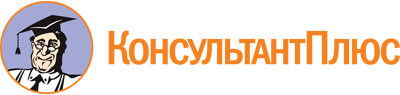 Указ Президента РФ от 02.04.2013 N 309
(ред. от 17.05.2021)
"О мерах по реализации отдельных положений Федерального закона "О противодействии коррупции"
(вместе с "Положением о порядке направления запросов в Федеральную службу по финансовому мониторингу при осуществлении проверок в целях противодействия коррупции")Документ предоставлен КонсультантПлюс

www.consultant.ru

Дата сохранения: 16.09.2021
 2 апреля 2013 годаN 309Список изменяющих документов(в ред. Указов Президента РФ от 06.06.2013 N 546,от 08.07.2013 N 613, от 03.12.2013 N 878, от 23.06.2014 N 460,от 25.07.2014 N 529, от 08.03.2015 N 120, от 08.06.2016 N 273,от 21.02.2017 N 82, от 19.09.2017 N 431, от 09.10.2017 N 472,от 30.10.2018 N 621, от 13.05.2019 N 217, от 15.01.2020 N 13,от 10.12.2020 N 778, от 20.04.2021 N 232, от 17.05.2021 N 285)Список изменяющих документов(в ред. Указов Президента РФ от 06.06.2013 N 546,от 03.12.2013 N 878, от 19.09.2017 N 431, от 30.10.2018 N 621,от 10.12.2020 N 778)Список изменяющих документов(в ред. Указов Президента РФ от 06.06.2013 N 546,от 25.07.2014 N 529, от 08.06.2016 N 273, от 09.10.2017 N 472,от 13.05.2019 N 217, от 17.05.2021 N 285)Список изменяющих документов(в ред. Указа Президента РФ от 08.07.2013 N 613)